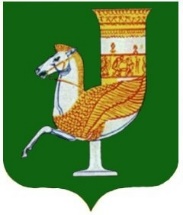 П О С Т А Н О В Л Е Н И ЕАДМИНИСТРАЦИИ   МУНИЦИПАЛЬНОГО  ОБРАЗОВАНИЯ «КРАСНОГВАРДЕЙСКОЕ СЕЛЬСКОЕ ПОСЕЛЕНИЕ»от  26.07.2021 г № 72 с. КрасногвардейскоеО согласовании проектов организации дорожного движения, разрабатываемыхдля автомобильных дорог местного значения либо их участков, для иных автомобильных дорог либо их участков, расположенных на территории муниципального образования «Красногвардейское сельское поселение»В соответствии с пунктом 3 части 9 статьи 18 Федерального Закона от  29.12.2017 № 443-ФЗ «Об организации дорожного движения в Российской Федерации и о внесении изменений в отдельные законодательные акты Российской Федерации», руководствуясь Уставом муниципального образования «Красногвардейское сельское поселение»ПОСТАНОВЛЯЮ:1.Проекты организации дорожного движения, разрабатываемые для автомобильных дорог местного значения либо их участков, для иных автомобильных дорог либо их участков, расположенных на территории муниципального образования «Красногвардейское сельское поселение», направлять в ОГИБДД Отдела МВД России по Красногвардейскому району для согласования.2.Настоящее постановление обнародовать на официальном сайте администрации  муниципального образования «Красногвардейское сельское поселение».3. Контроль за исполнением настоящего постановления возложить на начальника отдела по вопросам ЖКХ, благоустройства и дорожного хозяйства Полоротова Дмитрия Александровича. 4. Данное постановление вступает в силу со дня его обнародования.Глава муниципального образования«Красногвардейское сельское поселение» 				                                Д.В. Гавриш